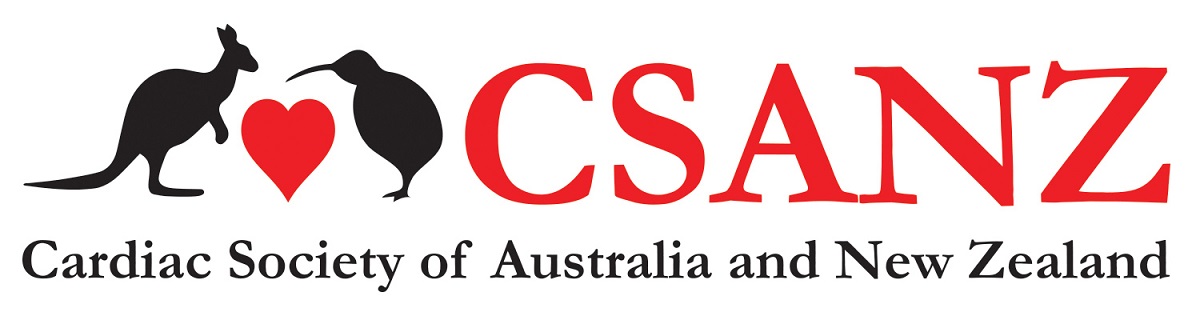 Amjad Hamid Rural Traveling ScholarshipApplications are open for the Amjad Hamid Rural Traveling Scholarship to enable one health professional or trainee to attend the New Zealand ASM in Christchurch 13-15 June 2024.The conditions are: The scholarship is $1,500. The funding is to be used to defray expenses of attending the ASM, eg registration fee, travel to the meeting and accommodation. One scholarship is offered.At the time of application, applicants should be working in a recognised rural medicine post or be enrolled as a trainee in rural medicine (see appendix for list of posts). Current financial members of the Cardiac Society who are working in rural posts will be considered. Preference will be given to those attending their first CSANZ meeting. Apply in writing by email to the Executive Officer at info@cardiacsociety.org.nz and include a brief curriculum vitae (maximum 1 page). Applications must be received by 5pm 1 March 2024 to info@cardiacsociety.org.nzNotification of the outcome will be sent to applicants asap.Please note: if applicants have not received email confirmation of receipt of their application within 1 week of submission, they should contact info@cardiacsociety.org.nzTerms: Evidence of registration for the ASM will be required for payment of the scholarship.Appendix: List of NZ Rural HospitalsBay of Islands Hospital Kaitaia Hospital Dargaville Hospital Hokianga Health – Rawene Clinic Hawera Hospital Taumarunui Community Hospital Tokoroa Hospital Thames Hospital Te Kuiti Community Hospital Taupo Hospital Ashburton Hospital Kaikoura Hospital Dunstan Hospital Gore Hospital Oamaru Hospital Clutha Health First Greymouth Base Hospital Buller Health Lakes District Hospital Chatham Island Health Centre Golden Bay Wairoa Hospital & Health Centre Te Whare Hauora O Ngati Porou - Te Puia Springs Maniototo Health ServicesWhakatane Hospital